Tarhita ng mga Lilikas避難者カード(タガログ語)Isulat ang mga impormasyong may kinalaman sa iyo sa kahong makapal ang linya (punan ang ibang mga kahon kung kailangan).太枠内を記入し、提出してください。（それ以外の枠は、必要に応じて記入することもできます。）Tarhita ng mga Lilikas避難者カード(タガログ語)Isulat ang mga impormasyong may kinalaman sa iyo sa kahong makapal ang linya (punan ang ibang mga kahon kung kailangan).太枠内を記入し、提出してください。（それ以外の枠は、必要に応じて記入することもできます。）Tarhita ng mga Lilikas避難者カード(タガログ語)Isulat ang mga impormasyong may kinalaman sa iyo sa kahong makapal ang linya (punan ang ibang mga kahon kung kailangan).太枠内を記入し、提出してください。（それ以外の枠は、必要に応じて記入することもできます。）Tarhita ng mga Lilikas避難者カード(タガログ語)Isulat ang mga impormasyong may kinalaman sa iyo sa kahong makapal ang linya (punan ang ibang mga kahon kung kailangan).太枠内を記入し、提出してください。（それ以外の枠は、必要に応じて記入することもできます。）Tarhita ng mga Lilikas避難者カード(タガログ語)Isulat ang mga impormasyong may kinalaman sa iyo sa kahong makapal ang linya (punan ang ibang mga kahon kung kailangan).太枠内を記入し、提出してください。（それ以外の枠は、必要に応じて記入することもできます。）Tarhita ng mga Lilikas避難者カード(タガログ語)Isulat ang mga impormasyong may kinalaman sa iyo sa kahong makapal ang linya (punan ang ibang mga kahon kung kailangan).太枠内を記入し、提出してください。（それ以外の枠は、必要に応じて記入することもできます。）Tarhita ng mga Lilikas避難者カード(タガログ語)Isulat ang mga impormasyong may kinalaman sa iyo sa kahong makapal ang linya (punan ang ibang mga kahon kung kailangan).太枠内を記入し、提出してください。（それ以外の枠は、必要に応じて記入することもできます。）Pangalan ng Evacuation Shelter避難所名Pangalan ng Evacuation Shelter避難所名Pangalan ng Evacuation Shelter避難所名Pangalan ng Evacuation Shelter避難所名Numero ng Rehistrasyon受付番号Numero ng Rehistrasyon受付番号Numero ng Rehistrasyon受付番号Numero ng Rehistrasyon受付番号Tarhita ng mga Lilikas避難者カード(タガログ語)Isulat ang mga impormasyong may kinalaman sa iyo sa kahong makapal ang linya (punan ang ibang mga kahon kung kailangan).太枠内を記入し、提出してください。（それ以外の枠は、必要に応じて記入することもできます。）Tarhita ng mga Lilikas避難者カード(タガログ語)Isulat ang mga impormasyong may kinalaman sa iyo sa kahong makapal ang linya (punan ang ibang mga kahon kung kailangan).太枠内を記入し、提出してください。（それ以外の枠は、必要に応じて記入することもできます。）Tarhita ng mga Lilikas避難者カード(タガログ語)Isulat ang mga impormasyong may kinalaman sa iyo sa kahong makapal ang linya (punan ang ibang mga kahon kung kailangan).太枠内を記入し、提出してください。（それ以外の枠は、必要に応じて記入することもできます。）Tarhita ng mga Lilikas避難者カード(タガログ語)Isulat ang mga impormasyong may kinalaman sa iyo sa kahong makapal ang linya (punan ang ibang mga kahon kung kailangan).太枠内を記入し、提出してください。（それ以外の枠は、必要に応じて記入することもできます。）Tarhita ng mga Lilikas避難者カード(タガログ語)Isulat ang mga impormasyong may kinalaman sa iyo sa kahong makapal ang linya (punan ang ibang mga kahon kung kailangan).太枠内を記入し、提出してください。（それ以外の枠は、必要に応じて記入することもできます。）Tarhita ng mga Lilikas避難者カード(タガログ語)Isulat ang mga impormasyong may kinalaman sa iyo sa kahong makapal ang linya (punan ang ibang mga kahon kung kailangan).太枠内を記入し、提出してください。（それ以外の枠は、必要に応じて記入することもできます。）Tarhita ng mga Lilikas避難者カード(タガログ語)Isulat ang mga impormasyong may kinalaman sa iyo sa kahong makapal ang linya (punan ang ibang mga kahon kung kailangan).太枠内を記入し、提出してください。（それ以外の枠は、必要に応じて記入することもできます。）Petsa ng Pagpasok入所年月日Petsa ng Pagpasok入所年月日Petsa ng Pagpasok入所年月日Petsa ng Pagpasok入所年月日Tarhita ng mga Lilikas避難者カード(タガログ語)Isulat ang mga impormasyong may kinalaman sa iyo sa kahong makapal ang linya (punan ang ibang mga kahon kung kailangan).太枠内を記入し、提出してください。（それ以外の枠は、必要に応じて記入することもできます。）Tarhita ng mga Lilikas避難者カード(タガログ語)Isulat ang mga impormasyong may kinalaman sa iyo sa kahong makapal ang linya (punan ang ibang mga kahon kung kailangan).太枠内を記入し、提出してください。（それ以外の枠は、必要に応じて記入することもできます。）Tarhita ng mga Lilikas避難者カード(タガログ語)Isulat ang mga impormasyong may kinalaman sa iyo sa kahong makapal ang linya (punan ang ibang mga kahon kung kailangan).太枠内を記入し、提出してください。（それ以外の枠は、必要に応じて記入することもできます。）Tarhita ng mga Lilikas避難者カード(タガログ語)Isulat ang mga impormasyong may kinalaman sa iyo sa kahong makapal ang linya (punan ang ibang mga kahon kung kailangan).太枠内を記入し、提出してください。（それ以外の枠は、必要に応じて記入することもできます。）Tarhita ng mga Lilikas避難者カード(タガログ語)Isulat ang mga impormasyong may kinalaman sa iyo sa kahong makapal ang linya (punan ang ibang mga kahon kung kailangan).太枠内を記入し、提出してください。（それ以外の枠は、必要に応じて記入することもできます。）Tarhita ng mga Lilikas避難者カード(タガログ語)Isulat ang mga impormasyong may kinalaman sa iyo sa kahong makapal ang linya (punan ang ibang mga kahon kung kailangan).太枠内を記入し、提出してください。（それ以外の枠は、必要に応じて記入することもできます。）Tarhita ng mga Lilikas避難者カード(タガログ語)Isulat ang mga impormasyong may kinalaman sa iyo sa kahong makapal ang linya (punan ang ibang mga kahon kung kailangan).太枠内を記入し、提出してください。（それ以外の枠は、必要に応じて記入することもできます。）Petsa ng Pag-alis退所年月日Petsa ng Pag-alis退所年月日Petsa ng Pag-alis退所年月日Petsa ng Pag-alis退所年月日Tarhita ng mga Lilikas避難者カード(タガログ語)Isulat ang mga impormasyong may kinalaman sa iyo sa kahong makapal ang linya (punan ang ibang mga kahon kung kailangan).太枠内を記入し、提出してください。（それ以外の枠は、必要に応じて記入することもできます。）Tarhita ng mga Lilikas避難者カード(タガログ語)Isulat ang mga impormasyong may kinalaman sa iyo sa kahong makapal ang linya (punan ang ibang mga kahon kung kailangan).太枠内を記入し、提出してください。（それ以外の枠は、必要に応じて記入することもできます。）Tarhita ng mga Lilikas避難者カード(タガログ語)Isulat ang mga impormasyong may kinalaman sa iyo sa kahong makapal ang linya (punan ang ibang mga kahon kung kailangan).太枠内を記入し、提出してください。（それ以外の枠は、必要に応じて記入することもできます。）Tarhita ng mga Lilikas避難者カード(タガログ語)Isulat ang mga impormasyong may kinalaman sa iyo sa kahong makapal ang linya (punan ang ibang mga kahon kung kailangan).太枠内を記入し、提出してください。（それ以外の枠は、必要に応じて記入することもできます。）Tarhita ng mga Lilikas避難者カード(タガログ語)Isulat ang mga impormasyong may kinalaman sa iyo sa kahong makapal ang linya (punan ang ibang mga kahon kung kailangan).太枠内を記入し、提出してください。（それ以外の枠は、必要に応じて記入することもできます。）Tarhita ng mga Lilikas避難者カード(タガログ語)Isulat ang mga impormasyong may kinalaman sa iyo sa kahong makapal ang linya (punan ang ibang mga kahon kung kailangan).太枠内を記入し、提出してください。（それ以外の枠は、必要に応じて記入することもできます。）Tarhita ng mga Lilikas避難者カード(タガログ語)Isulat ang mga impormasyong may kinalaman sa iyo sa kahong makapal ang linya (punan ang ibang mga kahon kung kailangan).太枠内を記入し、提出してください。（それ以外の枠は、必要に応じて記入することもできます。）Lugar na Inalisan退所先Lugar na Inalisan退所先Lugar na Inalisan退所先Lugar na Inalisan退所先□Tirahan　□Atbp (Address　　　　　　　　   　　Contact No　　　　              　)自宅         その他  住所                                連絡先□Tirahan　□Atbp (Address　　　　　　　　   　　Contact No　　　　              　)自宅         その他  住所                                連絡先□Tirahan　□Atbp (Address　　　　　　　　   　　Contact No　　　　              　)自宅         その他  住所                                連絡先□Tirahan　□Atbp (Address　　　　　　　　   　　Contact No　　　　              　)自宅         その他  住所                                連絡先□Tirahan　□Atbp (Address　　　　　　　　   　　Contact No　　　　              　)自宅         その他  住所                                連絡先□Tirahan　□Atbp (Address　　　　　　　　   　　Contact No　　　　              　)自宅         その他  住所                                連絡先□Tirahan　□Atbp (Address　　　　　　　　   　　Contact No　　　　              　)自宅         その他  住所                                連絡先□Tirahan　□Atbp (Address　　　　　　　　   　　Contact No　　　　              　)自宅         その他  住所                                連絡先□Tirahan　□Atbp (Address　　　　　　　　   　　Contact No　　　　              　)自宅         その他  住所                                連絡先□Tirahan　□Atbp (Address　　　　　　　　   　　Contact No　　　　              　)自宅         その他  住所                                連絡先□Tirahan　□Atbp (Address　　　　　　　　   　　Contact No　　　　              　)自宅         その他  住所                                連絡先□Tirahan　□Atbp (Address　　　　　　　　   　　Contact No　　　　              　)自宅         その他  住所                                連絡先□Tirahan　□Atbp (Address　　　　　　　　   　　Contact No　　　　              　)自宅         その他  住所                                連絡先□Tirahan　□Atbp (Address　　　　　　　　   　　Contact No　　　　              　)自宅         その他  住所                                連絡先Nakarehistrong Tirahan住民票の住所Nakarehistrong Tirahan住民票の住所Nakarehistrong Tirahan住民票の住所Nakarehistrong Tirahan住民票の住所Nakarehistrong Tirahan住民票の住所Contact No  連絡先(Cellphone o Telepono sa 携帯または自宅)Contact No  連絡先(Cellphone o Telepono sa 携帯または自宅)Contact No  連絡先(Cellphone o Telepono sa 携帯または自宅)Contact No  連絡先(Cellphone o Telepono sa 携帯または自宅)Contact No  連絡先(Cellphone o Telepono sa 携帯または自宅)PangalanPangalanPangalanPangalanPangalanKasalukuyang Kalagayan安否確認Kasalukuyang Kalagayan安否確認Kasalukuyang Kalagayan安否確認Kasarian性別Kasarian性別Edad年齢Mga bagay na kailangang bigyan ng pansin at pagkalinga.  個別支援・配慮が必要な事項Mga bagay na kailangang bigyan ng pansin at pagkalinga.  個別支援・配慮が必要な事項Mga bagay na kailangang bigyan ng pansin at pagkalinga.  個別支援・配慮が必要な事項Mga bagay na kailangang bigyan ng pansin at pagkalinga.  個別支援・配慮が必要な事項Mga bagay na kailangang bigyan ng pansin at pagkalinga.  個別支援・配慮が必要な事項Mga bagay na kailangang bigyan ng pansin at pagkalinga.  個別支援・配慮が必要な事項Mga bagay na kailangang bigyan ng pansin at pagkalinga.  個別支援・配慮が必要な事項Mga bagay na kailangang bigyan ng pansin at pagkalinga.  個別支援・配慮が必要な事項Mga bagay na kailangang bigyan ng pansin at pagkalinga.  個別支援・配慮が必要な事項Mga bagay na kailangang bigyan ng pansin at pagkalinga.  個別支援・配慮が必要な事項Mga bagay na kailangang bigyan ng pansin at pagkalinga.  個別支援・配慮が必要な事項Mga bagay na kailangang bigyan ng pansin at pagkalinga.  個別支援・配慮が必要な事項Mga bagay na kailangang bigyan ng pansin at pagkalinga.  個別支援・配慮が必要な事項May propesyon sa資格等所持者①Doktor医師②Nars看護師③Enhenyiro建築士PangalanPangalanPangalanPangalanPangalanKasalukuyang Kalagayan安否確認Kasalukuyang Kalagayan安否確認Kasalukuyang Kalagayan安否確認Kasarian性別Kasarian性別Edad年齢Sugat負　傷Buntis妊産婦Alagain要介護Alagain要介護Kapansanan 障がいKapansanan 障がいKapansanan 障がいKapansanan 障がいKapansanan 障がいKapansanan 障がいKapansanan 障がいAllergyアレルギーGamot na iniinom　服薬May propesyon sa資格等所持者①Doktor医師②Nars看護師③Enhenyiro建築士PangalanPangalanPangalanPangalanPangalanKasalukuyang Kalagayan安否確認Kasalukuyang Kalagayan安否確認Kasalukuyang Kalagayan安否確認Kasarian性別Kasarian性別Edad年齢Sugat負　傷Buntis妊産婦Alagain要介護Alagain要介護Pisikal身体Pisikal身体Pisikal身体Pisikal身体Emusyunal精神Mental知的Paglaki発達AllergyアレルギーGamot na iniinom　服薬May propesyon sa資格等所持者①Doktor医師②Nars看護師③Enhenyiro建築士Ulo ng Pamilya世帯主□Maayos大丈夫□Walang alam不明□Maayos大丈夫□Walang alam不明□Maayos大丈夫□Walang alam不明□M男□F女□M男□F女Taong gulang歳□□□□□Paa’t Kamay　□Internal肢体         内部□Paningin □Pandinig   視覚         聴覚□Paa’t Kamay　□Internal肢体         内部□Paningin □Pandinig   視覚         聴覚□Paa’t Kamay　□Internal肢体         内部□Paningin □Pandinig   視覚         聴覚□Paa’t Kamay　□Internal肢体         内部□Paningin □Pandinig   視覚         聴覚□□□□□Pamilya ご家族□Maayos大丈夫□Walang alam不明□Maayos大丈夫□Walang alam不明□Maayos大丈夫□Walang alam不明□M男□F女□M男□F女Taong gulang歳□□□□□Paa’t Kamay　□Internal肢体         内部□Paningin □Pandinig   視覚         聴覚□Paa’t Kamay　□Internal肢体         内部□Paningin □Pandinig   視覚         聴覚□Paa’t Kamay　□Internal肢体         内部□Paningin □Pandinig   視覚         聴覚□Paa’t Kamay　□Internal肢体         内部□Paningin □Pandinig   視覚         聴覚□□□□□Pamilya ご家族□Maayos大丈夫□Walang alam不明□Maayos大丈夫□Walang alam不明□Maayos大丈夫□Walang alam不明□M男□F女□M男□F女Taong gulang歳□□□□□Paa’t Kamay　□Internal肢体         内部□Paningin □Pandinig   視覚         聴覚□Paa’t Kamay　□Internal肢体         内部□Paningin □Pandinig   視覚         聴覚□Paa’t Kamay　□Internal肢体         内部□Paningin □Pandinig   視覚         聴覚□Paa’t Kamay　□Internal肢体         内部□Paningin □Pandinig   視覚         聴覚□□□□□Pamilya ご家族□Maayos大丈夫□Walang alam不明□Maayos大丈夫□Walang alam不明□Maayos大丈夫□Walang alam不明□M男□F女□M男□F女Taong gulang歳□□□□□Paa’t Kamay　□Internal肢体         内部□Paningin □Pandinig   視覚         聴覚□Paa’t Kamay　□Internal肢体         内部□Paningin □Pandinig   視覚         聴覚□Paa’t Kamay　□Internal肢体         内部□Paningin □Pandinig   視覚         聴覚□Paa’t Kamay　□Internal肢体         内部□Paningin □Pandinig   視覚         聴覚□□□□□Pamilya ご家族□Maayos大丈夫□Walang alam不明□Maayos大丈夫□Walang alam不明□Maayos大丈夫□Walang alam不明□M男□F女□M男□F女Taong gulang歳□□□□□Paa’t Kamay　□Internal肢体         内部□Paningin □Pandinig   視覚         聴覚□Paa’t Kamay　□Internal肢体         内部□Paningin □Pandinig   視覚         聴覚□Paa’t Kamay　□Internal肢体         内部□Paningin □Pandinig   視覚         聴覚□Paa’t Kamay　□Internal肢体         内部□Paningin □Pandinig   視覚         聴覚□□□□□Pamilya ご家族□Maayos大丈夫□Walang alam不明□Maayos大丈夫□Walang alam不明□Maayos大丈夫□Walang alam不明□M男□F女□M男□F女Taong gulang歳□□□□□Paa’t Kamay　□Internal肢体         内部□Paningin □Pandinig   視覚         聴覚□Paa’t Kamay　□Internal肢体         内部□Paningin □Pandinig   視覚         聴覚□Paa’t Kamay　□Internal肢体         内部□Paningin □Pandinig   視覚         聴覚□Paa’t Kamay　□Internal肢体         内部□Paningin □Pandinig   視覚         聴覚□□□□□Pamilya ご家族□Maayos大丈夫□Walang alam不明□Maayos大丈夫□Walang alam不明□Maayos大丈夫□Walang alam不明□M男□F女□M男□F女Taong gulang歳□□□□□Paa’t Kamay　□Internal肢体         内部□Paningin □Pandinig   視覚         聴覚□Paa’t Kamay　□Internal肢体         内部□Paningin □Pandinig   視覚         聴覚□Paa’t Kamay　□Internal肢体         内部□Paningin □Pandinig   視覚         聴覚□Paa’t Kamay　□Internal肢体         内部□Paningin □Pandinig   視覚         聴覚□□□□□Pagpapaalam sa Publiko ngImpormasyon Ukol sa Kaligtasan 安否情報の公表Pagpapaalam sa Publiko ngImpormasyon Ukol sa Kaligtasan 安否情報の公表Pagpapaalam sa Publiko ngImpormasyon Ukol sa Kaligtasan 安否情報の公表Pagpapaalam sa Publiko ngImpormasyon Ukol sa Kaligtasan 安否情報の公表Maaari po bang sabihin (publikong ipaalam) ang inyong pangalan at tirahan kapag may nagtanong sa inyong kaligtasan?   安否の問い合わせがあった場合、氏名、住所を回答(公表)してもよいですか。Maaari po bang sabihin (publikong ipaalam) ang inyong pangalan at tirahan kapag may nagtanong sa inyong kaligtasan?   安否の問い合わせがあった場合、氏名、住所を回答(公表)してもよいですか。Maaari po bang sabihin (publikong ipaalam) ang inyong pangalan at tirahan kapag may nagtanong sa inyong kaligtasan?   安否の問い合わせがあった場合、氏名、住所を回答(公表)してもよいですか。Maaari po bang sabihin (publikong ipaalam) ang inyong pangalan at tirahan kapag may nagtanong sa inyong kaligtasan?   安否の問い合わせがあった場合、氏名、住所を回答(公表)してもよいですか。Maaari po bang sabihin (publikong ipaalam) ang inyong pangalan at tirahan kapag may nagtanong sa inyong kaligtasan?   安否の問い合わせがあった場合、氏名、住所を回答(公表)してもよいですか。Maaari po bang sabihin (publikong ipaalam) ang inyong pangalan at tirahan kapag may nagtanong sa inyong kaligtasan?   安否の問い合わせがあった場合、氏名、住所を回答(公表)してもよいですか。Maaari po bang sabihin (publikong ipaalam) ang inyong pangalan at tirahan kapag may nagtanong sa inyong kaligtasan?   安否の問い合わせがあった場合、氏名、住所を回答(公表)してもよいですか。Maaari po bang sabihin (publikong ipaalam) ang inyong pangalan at tirahan kapag may nagtanong sa inyong kaligtasan?   安否の問い合わせがあった場合、氏名、住所を回答(公表)してもよいですか。Maaari po bang sabihin (publikong ipaalam) ang inyong pangalan at tirahan kapag may nagtanong sa inyong kaligtasan?   安否の問い合わせがあった場合、氏名、住所を回答(公表)してもよいですか。Maaari po bang sabihin (publikong ipaalam) ang inyong pangalan at tirahan kapag may nagtanong sa inyong kaligtasan?   安否の問い合わせがあった場合、氏名、住所を回答(公表)してもよいですか。Maaari po bang sabihin (publikong ipaalam) ang inyong pangalan at tirahan kapag may nagtanong sa inyong kaligtasan?   安否の問い合わせがあった場合、氏名、住所を回答(公表)してもよいですか。Maaari po bang sabihin (publikong ipaalam) ang inyong pangalan at tirahan kapag may nagtanong sa inyong kaligtasan?   安否の問い合わせがあった場合、氏名、住所を回答(公表)してもよいですか。Maaari po bang sabihin (publikong ipaalam) ang inyong pangalan at tirahan kapag may nagtanong sa inyong kaligtasan?   安否の問い合わせがあった場合、氏名、住所を回答(公表)してもよいですか。Maaari po bang sabihin (publikong ipaalam) ang inyong pangalan at tirahan kapag may nagtanong sa inyong kaligtasan?   安否の問い合わせがあった場合、氏名、住所を回答(公表)してもよいですか。Maaari po bang sabihin (publikong ipaalam) ang inyong pangalan at tirahan kapag may nagtanong sa inyong kaligtasan?   安否の問い合わせがあった場合、氏名、住所を回答(公表)してもよいですか。Maaari po bang sabihin (publikong ipaalam) ang inyong pangalan at tirahan kapag may nagtanong sa inyong kaligtasan?   安否の問い合わせがあった場合、氏名、住所を回答(公表)してもよいですか。Maaari po bang sabihin (publikong ipaalam) ang inyong pangalan at tirahan kapag may nagtanong sa inyong kaligtasan?   安否の問い合わせがあった場合、氏名、住所を回答(公表)してもよいですか。□Oo　　  □Hindi 可(よい)         不可□Oo　　  □Hindi 可(よい)         不可□Oo　　  □Hindi 可(よい)         不可□Oo　　  □Hindi 可(よい)         不可Karagdagang impormasyon特記事項Karagdagang impormasyon特記事項Karagdagang impormasyon特記事項Karagdagang impormasyon特記事項Karagdagang impormasyon特記事項Karagdagang impormasyon特記事項Karagdagang impormasyon特記事項Karagdagang impormasyon特記事項Karagdagang impormasyon特記事項Karagdagang impormasyon特記事項Karagdagang impormasyon特記事項Karagdagang impormasyon特記事項Karagdagang impormasyon特記事項Karagdagang impormasyon特記事項Karagdagang impormasyon特記事項Karagdagang impormasyon特記事項Karagdagang impormasyon特記事項Karagdagang impormasyon特記事項Karagdagang impormasyon特記事項Karagdagang impormasyon特記事項Karagdagang impormasyon特記事項Karagdagang impormasyon特記事項Karagdagang impormasyon特記事項Karagdagang impormasyon特記事項Karagdagang impormasyon特記事項Mangyaring sagutan ang nasa likod ng papel kung may mga pagkain na hindi maaaring kaininng pamilya dahil sa allergy, relihiyon, atbp.!Mangyaring sagutan ang nasa likod ng papel kung may mga pagkain na hindi maaaring kaininng pamilya dahil sa allergy, relihiyon, atbp.!Mangyaring sagutan ang nasa likod ng papel kung may mga pagkain na hindi maaaring kaininng pamilya dahil sa allergy, relihiyon, atbp.!Mangyaring sagutan ang nasa likod ng papel kung may mga pagkain na hindi maaaring kaininng pamilya dahil sa allergy, relihiyon, atbp.!Mangyaring sagutan ang nasa likod ng papel kung may mga pagkain na hindi maaaring kaininng pamilya dahil sa allergy, relihiyon, atbp.!Mangyaring sagutan ang nasa likod ng papel kung may mga pagkain na hindi maaaring kaininng pamilya dahil sa allergy, relihiyon, atbp.!Mangyaring sagutan ang nasa likod ng papel kung may mga pagkain na hindi maaaring kaininng pamilya dahil sa allergy, relihiyon, atbp.!Mangyaring sagutan ang nasa likod ng papel kung may mga pagkain na hindi maaaring kaininng pamilya dahil sa allergy, relihiyon, atbp.!Mangyaring sagutan ang nasa likod ng papel kung may mga pagkain na hindi maaaring kaininng pamilya dahil sa allergy, relihiyon, atbp.!Mangyaring sagutan ang nasa likod ng papel kung may mga pagkain na hindi maaaring kaininng pamilya dahil sa allergy, relihiyon, atbp.!Mangyaring sagutan ang nasa likod ng papel kung may mga pagkain na hindi maaaring kaininng pamilya dahil sa allergy, relihiyon, atbp.!Mangyaring sagutan ang nasa likod ng papel kung may mga pagkain na hindi maaaring kaininng pamilya dahil sa allergy, relihiyon, atbp.!Mangyaring sagutan ang nasa likod ng papel kung may mga pagkain na hindi maaaring kaininng pamilya dahil sa allergy, relihiyon, atbp.!Mangyaring sagutan ang nasa likod ng papel kung may mga pagkain na hindi maaaring kaininng pamilya dahil sa allergy, relihiyon, atbp.!Mangyaring sagutan ang nasa likod ng papel kung may mga pagkain na hindi maaaring kaininng pamilya dahil sa allergy, relihiyon, atbp.!Mangyaring sagutan ang nasa likod ng papel kung may mga pagkain na hindi maaaring kaininng pamilya dahil sa allergy, relihiyon, atbp.!Mangyaring sagutan ang nasa likod ng papel kung may mga pagkain na hindi maaaring kaininng pamilya dahil sa allergy, relihiyon, atbp.!Mangyaring sagutan ang nasa likod ng papel kung may mga pagkain na hindi maaaring kaininng pamilya dahil sa allergy, relihiyon, atbp.!Mangyaring sagutan ang nasa likod ng papel kung may mga pagkain na hindi maaaring kaininng pamilya dahil sa allergy, relihiyon, atbp.!Mangyaring sagutan ang nasa likod ng papel kung may mga pagkain na hindi maaaring kaininng pamilya dahil sa allergy, relihiyon, atbp.!Mangyaring sagutan ang nasa likod ng papel kung may mga pagkain na hindi maaaring kaininng pamilya dahil sa allergy, relihiyon, atbp.!Mangyaring sagutan ang nasa likod ng papel kung may mga pagkain na hindi maaaring kaininng pamilya dahil sa allergy, relihiyon, atbp.!Mangyaring sagutan ang nasa likod ng papel kung may mga pagkain na hindi maaaring kaininng pamilya dahil sa allergy, relihiyon, atbp.!Mangyaring sagutan ang nasa likod ng papel kung may mga pagkain na hindi maaaring kaininng pamilya dahil sa allergy, relihiyon, atbp.!Mangyaring sagutan ang nasa likod ng papel kung may mga pagkain na hindi maaaring kaininng pamilya dahil sa allergy, relihiyon, atbp.!Kalagayan ng Tirahanご自宅の状況Kalagayan ng Tirahanご自宅の状況Kalagayan ng Tirahanご自宅の状況□ Maaaring Tirhan 居住可□ Maaaring Tirhan 居住可□ Maaaring Tirhan 居住可□ Maaaring Tirhan 居住可□ Maaaring Tirhan 居住可□ Maaaring Tirhan 居住可□ Maaaring Tirhan 居住可□ Maaaring Tirhan 居住可□ Maaaring Tirhan 居住可□ Maaaring Tirhan 居住可□ Maaaring Tirhan 居住可□ Maaaring Tirhan 居住可□ Maaaring Tirhan 居住可□ Maaaring Tirhan 居住可□ Maaaring Tirhan 居住可□ Maaaring Tirhan 居住可□ Maaaring Tirhan 居住可□ Maaaring Tirhan 居住可□ Maaaring Tirhan 居住可□ Maaaring Tirhan 居住可□ Maaaring Tirhan 居住可□ Maaaring Tirhan 居住可Kalagayan ng Tirahanご自宅の状況Kalagayan ng Tirahanご自宅の状況Kalagayan ng Tirahanご自宅の状況□Hindi Maaaring Tirhan居住不可□Hindi Maaaring Tirhan居住不可□Hindi Maaaring Tirhan居住不可Kalagayan ng Pinsala被害状況Kalagayan ng Pinsala被害状況Kalagayan ng Pinsala被害状況Kalagayan ng Pinsala被害状況Kalagayan ng Pinsala被害状況□Nawasak lahat  　  □Nawasak ang kalahati　 □May parteng nawasak                    　   全壊                       半壊　　　　　　　　　　　 一部損壊□Baha sa ibabaw ng sahig □Baha sa ilalim ng sahig床上浸水                   床下浸水□Nawasak lahat  　  □Nawasak ang kalahati　 □May parteng nawasak                    　   全壊                       半壊　　　　　　　　　　　 一部損壊□Baha sa ibabaw ng sahig □Baha sa ilalim ng sahig床上浸水                   床下浸水□Nawasak lahat  　  □Nawasak ang kalahati　 □May parteng nawasak                    　   全壊                       半壊　　　　　　　　　　　 一部損壊□Baha sa ibabaw ng sahig □Baha sa ilalim ng sahig床上浸水                   床下浸水□Nawasak lahat  　  □Nawasak ang kalahati　 □May parteng nawasak                    　   全壊                       半壊　　　　　　　　　　　 一部損壊□Baha sa ibabaw ng sahig □Baha sa ilalim ng sahig床上浸水                   床下浸水□Nawasak lahat  　  □Nawasak ang kalahati　 □May parteng nawasak                    　   全壊                       半壊　　　　　　　　　　　 一部損壊□Baha sa ibabaw ng sahig □Baha sa ilalim ng sahig床上浸水                   床下浸水□Nawasak lahat  　  □Nawasak ang kalahati　 □May parteng nawasak                    　   全壊                       半壊　　　　　　　　　　　 一部損壊□Baha sa ibabaw ng sahig □Baha sa ilalim ng sahig床上浸水                   床下浸水□Nawasak lahat  　  □Nawasak ang kalahati　 □May parteng nawasak                    　   全壊                       半壊　　　　　　　　　　　 一部損壊□Baha sa ibabaw ng sahig □Baha sa ilalim ng sahig床上浸水                   床下浸水□Nawasak lahat  　  □Nawasak ang kalahati　 □May parteng nawasak                    　   全壊                       半壊　　　　　　　　　　　 一部損壊□Baha sa ibabaw ng sahig □Baha sa ilalim ng sahig床上浸水                   床下浸水□Nawasak lahat  　  □Nawasak ang kalahati　 □May parteng nawasak                    　   全壊                       半壊　　　　　　　　　　　 一部損壊□Baha sa ibabaw ng sahig □Baha sa ilalim ng sahig床上浸水                   床下浸水□Nawasak lahat  　  □Nawasak ang kalahati　 □May parteng nawasak                    　   全壊                       半壊　　　　　　　　　　　 一部損壊□Baha sa ibabaw ng sahig □Baha sa ilalim ng sahig床上浸水                   床下浸水□Nawasak lahat  　  □Nawasak ang kalahati　 □May parteng nawasak                    　   全壊                       半壊　　　　　　　　　　　 一部損壊□Baha sa ibabaw ng sahig □Baha sa ilalim ng sahig床上浸水                   床下浸水□Nawasak lahat  　  □Nawasak ang kalahati　 □May parteng nawasak                    　   全壊                       半壊　　　　　　　　　　　 一部損壊□Baha sa ibabaw ng sahig □Baha sa ilalim ng sahig床上浸水                   床下浸水□Nawasak lahat  　  □Nawasak ang kalahati　 □May parteng nawasak                    　   全壊                       半壊　　　　　　　　　　　 一部損壊□Baha sa ibabaw ng sahig □Baha sa ilalim ng sahig床上浸水                   床下浸水□Nawasak lahat  　  □Nawasak ang kalahati　 □May parteng nawasak                    　   全壊                       半壊　　　　　　　　　　　 一部損壊□Baha sa ibabaw ng sahig □Baha sa ilalim ng sahig床上浸水                   床下浸水Kalagayan ng Tirahanご自宅の状況Kalagayan ng Tirahanご自宅の状況Kalagayan ng Tirahanご自宅の状況□Hindi Maaaring Tirhan居住不可□Hindi Maaaring Tirhan居住不可□Hindi Maaaring Tirhan居住不可Kalagayan ng suplayライフライン状況Kalagayan ng suplayライフライン状況Kalagayan ng suplayライフライン状況Kalagayan ng suplayライフライン状況Kalagayan ng suplayライフライン状況□Walang suplay ng tubig  □Walang kuryente   □Walang gas　□Atbp(　　　   )断水                       停電                       ガス停止          その他□Walang suplay ng tubig  □Walang kuryente   □Walang gas　□Atbp(　　　   )断水                       停電                       ガス停止          その他□Walang suplay ng tubig  □Walang kuryente   □Walang gas　□Atbp(　　　   )断水                       停電                       ガス停止          その他□Walang suplay ng tubig  □Walang kuryente   □Walang gas　□Atbp(　　　   )断水                       停電                       ガス停止          その他□Walang suplay ng tubig  □Walang kuryente   □Walang gas　□Atbp(　　　   )断水                       停電                       ガス停止          その他□Walang suplay ng tubig  □Walang kuryente   □Walang gas　□Atbp(　　　   )断水                       停電                       ガス停止          その他□Walang suplay ng tubig  □Walang kuryente   □Walang gas　□Atbp(　　　   )断水                       停電                       ガス停止          その他□Walang suplay ng tubig  □Walang kuryente   □Walang gas　□Atbp(　　　   )断水                       停電                       ガス停止          その他□Walang suplay ng tubig  □Walang kuryente   □Walang gas　□Atbp(　　　   )断水                       停電                       ガス停止          その他□Walang suplay ng tubig  □Walang kuryente   □Walang gas　□Atbp(　　　   )断水                       停電                       ガス停止          その他□Walang suplay ng tubig  □Walang kuryente   □Walang gas　□Atbp(　　　   )断水                       停電                       ガス停止          その他□Walang suplay ng tubig  □Walang kuryente   □Walang gas　□Atbp(　　　   )断水                       停電                       ガス停止          その他□Walang suplay ng tubig  □Walang kuryente   □Walang gas　□Atbp(　　　   )断水                       停電                       ガス停止          その他□Walang suplay ng tubig  □Walang kuryente   □Walang gas　□Atbp(　　　   )断水                       停電                       ガス停止          その他Impormasyon sa Paglikas ng Pamilyaご家族の避難情報Impormasyon sa Paglikas ng Pamilyaご家族の避難情報Lilikasang Evacuation Shelter避難先Lilikasang Evacuation Shelter避難先Lilikasang Evacuation Shelter避難先Impormasyon Ukol sa Evacuation Shelter　 避難情報Impormasyon Ukol sa Evacuation Shelter　 避難情報Impormasyon Ukol sa Evacuation Shelter　 避難情報Impormasyon Ukol sa Evacuation Shelter　 避難情報Impormasyon Ukol sa Evacuation Shelter　 避難情報Impormasyon Ukol sa Evacuation Shelter　 避難情報Impormasyon Ukol sa Evacuation Shelter　 避難情報Impormasyon Ukol sa Evacuation Shelter　 避難情報Impormasyon Ukol sa Evacuation Shelter　 避難情報Impormasyon Ukol sa Evacuation Shelter　 避難情報Impormasyon Ukol sa Evacuation Shelter　 避難情報Impormasyon Ukol sa Evacuation Shelter　 避難情報Impormasyon Ukol sa Evacuation Shelter　 避難情報Impormasyon Ukol sa Evacuation Shelter　 避難情報Impormasyon Ukol sa Evacuation Shelter　 避難情報Impormasyon Ukol sa Evacuation Shelter　 避難情報Impormasyon Ukol sa Evacuation Shelter　 避難情報Impormasyon Ukol sa Evacuation Shelter　 避難情報Impormasyon Ukol sa Evacuation Shelter　 避難情報Impormasyon Ukol sa Evacuation Shelter　 避難情報Impormasyon sa Paglikas ng Pamilyaご家族の避難情報Impormasyon sa Paglikas ng Pamilyaご家族の避難情報□Evacuation shelter避難所□Evacuation shelter避難所□Evacuation shelter避難所Pangalan ng Lumikas避難者名Pangalan ng Lumikas避難者名Pangalan ng Lumikas避難者名□Buong Miyembro ng Pamilya　□Iilang Miyembro Lamang ng Pami (　　                             )家族全員                               家族の一部□Buong Miyembro ng Pamilya　□Iilang Miyembro Lamang ng Pami (　　                             )家族全員                               家族の一部□Buong Miyembro ng Pamilya　□Iilang Miyembro Lamang ng Pami (　　                             )家族全員                               家族の一部□Buong Miyembro ng Pamilya　□Iilang Miyembro Lamang ng Pami (　　                             )家族全員                               家族の一部□Buong Miyembro ng Pamilya　□Iilang Miyembro Lamang ng Pami (　　                             )家族全員                               家族の一部□Buong Miyembro ng Pamilya　□Iilang Miyembro Lamang ng Pami (　　                             )家族全員                               家族の一部□Buong Miyembro ng Pamilya　□Iilang Miyembro Lamang ng Pami (　　                             )家族全員                               家族の一部□Buong Miyembro ng Pamilya　□Iilang Miyembro Lamang ng Pami (　　                             )家族全員                               家族の一部□Buong Miyembro ng Pamilya　□Iilang Miyembro Lamang ng Pami (　　                             )家族全員                               家族の一部□Buong Miyembro ng Pamilya　□Iilang Miyembro Lamang ng Pami (　　                             )家族全員                               家族の一部□Buong Miyembro ng Pamilya　□Iilang Miyembro Lamang ng Pami (　　                             )家族全員                               家族の一部□Buong Miyembro ng Pamilya　□Iilang Miyembro Lamang ng Pami (　　                             )家族全員                               家族の一部□Buong Miyembro ng Pamilya　□Iilang Miyembro Lamang ng Pami (　　                             )家族全員                               家族の一部□Buong Miyembro ng Pamilya　□Iilang Miyembro Lamang ng Pami (　　                             )家族全員                               家族の一部□Buong Miyembro ng Pamilya　□Iilang Miyembro Lamang ng Pami (　　                             )家族全員                               家族の一部□Buong Miyembro ng Pamilya　□Iilang Miyembro Lamang ng Pami (　　                             )家族全員                               家族の一部□Buong Miyembro ng Pamilya　□Iilang Miyembro Lamang ng Pami (　　                             )家族全員                               家族の一部Impormasyon sa Paglikas ng Pamilyaご家族の避難情報Impormasyon sa Paglikas ng Pamilyaご家族の避難情報□Sa bahay自宅□Sa bahay自宅□Sa bahay自宅Pangalan ng Lumikas避難者名Pangalan ng Lumikas避難者名Pangalan ng Lumikas避難者名Impormasyon sa Paglikas ng Pamilyaご家族の避難情報Impormasyon sa Paglikas ng Pamilyaご家族の避難情報□Sa loob ng sasakyan車中□Sa loob ng sasakyan車中□Sa loob ng sasakyan車中Pangalan ng Lumikas避難者名Pangalan ng Lumikas避難者名Pangalan ng Lumikas避難者名Impormasyon sa Paglikas ng Pamilyaご家族の避難情報Impormasyon sa Paglikas ng Pamilyaご家族の避難情報□Sa loob ng sasakyan車中□Sa loob ng sasakyan車中□Sa loob ng sasakyan車中Impormasyon ng Sasakyan車体情報Impormasyon ng Sasakyan車体情報Impormasyon ng Sasakyan車体情報Uri ng Sasakyan：　　　　Plate No：　　　　　Kulay：　　　　　Parking Area：車種                           ナンバー                 色                   駐車場所Uri ng Sasakyan：　　　　Plate No：　　　　　Kulay：　　　　　Parking Area：車種                           ナンバー                 色                   駐車場所Uri ng Sasakyan：　　　　Plate No：　　　　　Kulay：　　　　　Parking Area：車種                           ナンバー                 色                   駐車場所Uri ng Sasakyan：　　　　Plate No：　　　　　Kulay：　　　　　Parking Area：車種                           ナンバー                 色                   駐車場所Uri ng Sasakyan：　　　　Plate No：　　　　　Kulay：　　　　　Parking Area：車種                           ナンバー                 色                   駐車場所Uri ng Sasakyan：　　　　Plate No：　　　　　Kulay：　　　　　Parking Area：車種                           ナンバー                 色                   駐車場所Uri ng Sasakyan：　　　　Plate No：　　　　　Kulay：　　　　　Parking Area：車種                           ナンバー                 色                   駐車場所Uri ng Sasakyan：　　　　Plate No：　　　　　Kulay：　　　　　Parking Area：車種                           ナンバー                 色                   駐車場所Uri ng Sasakyan：　　　　Plate No：　　　　　Kulay：　　　　　Parking Area：車種                           ナンバー                 色                   駐車場所Uri ng Sasakyan：　　　　Plate No：　　　　　Kulay：　　　　　Parking Area：車種                           ナンバー                 色                   駐車場所Uri ng Sasakyan：　　　　Plate No：　　　　　Kulay：　　　　　Parking Area：車種                           ナンバー                 色                   駐車場所Uri ng Sasakyan：　　　　Plate No：　　　　　Kulay：　　　　　Parking Area：車種                           ナンバー                 色                   駐車場所Uri ng Sasakyan：　　　　Plate No：　　　　　Kulay：　　　　　Parking Area：車種                           ナンバー                 色                   駐車場所Uri ng Sasakyan：　　　　Plate No：　　　　　Kulay：　　　　　Parking Area：車種                           ナンバー                 色                   駐車場所Uri ng Sasakyan：　　　　Plate No：　　　　　Kulay：　　　　　Parking Area：車種                           ナンバー                 色                   駐車場所Uri ng Sasakyan：　　　　Plate No：　　　　　Kulay：　　　　　Parking Area：車種                           ナンバー                 色                   駐車場所Uri ng Sasakyan：　　　　Plate No：　　　　　Kulay：　　　　　Parking Area：車種                           ナンバー                 色                   駐車場所Impormasyon sa Paglikas ng Pamilyaご家族の避難情報Impormasyon sa Paglikas ng Pamilyaご家族の避難情報□Tent sa labas屋外テント□Tent sa labas屋外テント□Tent sa labas屋外テントPangalan ng Lumikas避難者名Pangalan ng Lumikas避難者名Pangalan ng Lumikas避難者名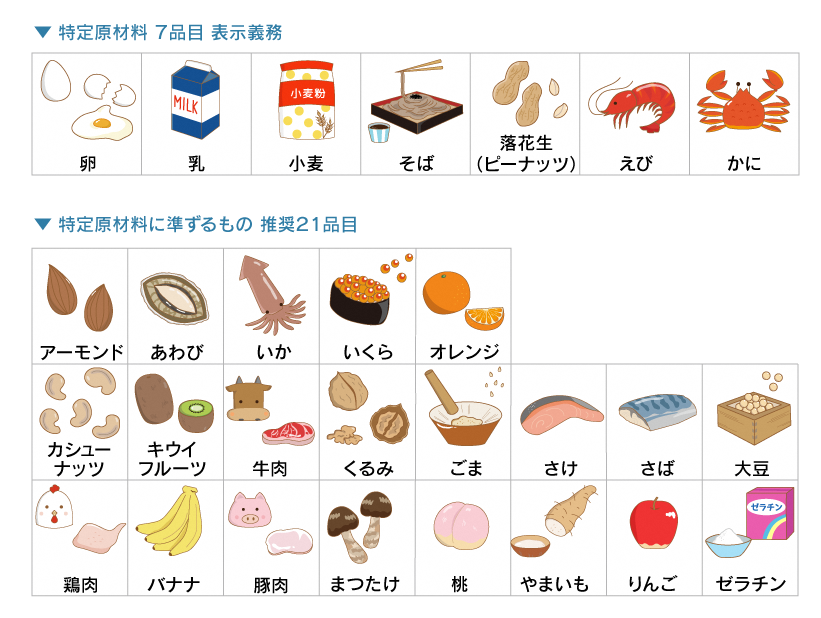 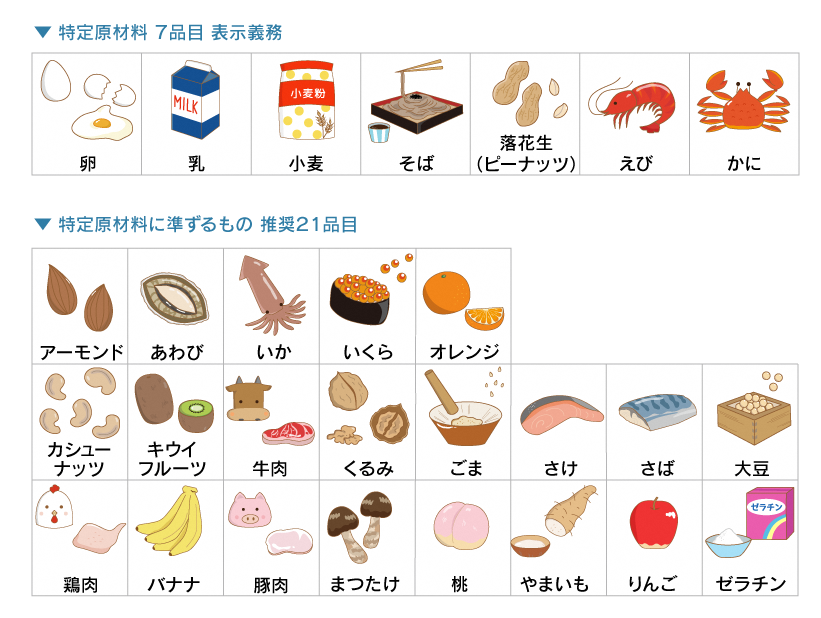 Pinagkunan：Nipponham Foundation for the Future of Food Homepage（https://www.miraizaidan.or.jp/allergy/illustrations.html）Pinagkunan：Nipponham Foundation for the Future of Food Homepage（https://www.miraizaidan.or.jp/allergy/illustrations.html）Pinagkunan：Nipponham Foundation for the Future of Food Homepage（https://www.miraizaidan.or.jp/allergy/illustrations.html）Pinagkunan：Nipponham Foundation for the Future of Food Homepage（https://www.miraizaidan.or.jp/allergy/illustrations.html）Pinagkunan：Nipponham Foundation for the Future of Food Homepage（https://www.miraizaidan.or.jp/allergy/illustrations.html）Pinagkunan：Nipponham Foundation for the Future of Food Homepage（https://www.miraizaidan.or.jp/allergy/illustrations.html）Pinagkunan：Nipponham Foundation for the Future of Food Homepage（https://www.miraizaidan.or.jp/allergy/illustrations.html）Pinagkunan：Nipponham Foundation for the Future of Food Homepage（https://www.miraizaidan.or.jp/allergy/illustrations.html）Pinagkunan：Nipponham Foundation for the Future of Food Homepage（https://www.miraizaidan.or.jp/allergy/illustrations.html）Pinagkunan：Nipponham Foundation for the Future of Food Homepage（https://www.miraizaidan.or.jp/allergy/illustrations.html）Pinagkunan：Nipponham Foundation for the Future of Food Homepage（https://www.miraizaidan.or.jp/allergy/illustrations.html）Pinagkunan：Nipponham Foundation for the Future of Food Homepage（https://www.miraizaidan.or.jp/allergy/illustrations.html）Pinagkunan：Nipponham Foundation for the Future of Food Homepage（https://www.miraizaidan.or.jp/allergy/illustrations.html）Pinagkunan：Nipponham Foundation for the Future of Food Homepage（https://www.miraizaidan.or.jp/allergy/illustrations.html）Pinagkunan：Nipponham Foundation for the Future of Food Homepage（https://www.miraizaidan.or.jp/allergy/illustrations.html）Pinagkunan：Nipponham Foundation for the Future of Food Homepage（https://www.miraizaidan.or.jp/allergy/illustrations.html）Pinagkunan：Nipponham Foundation for the Future of Food Homepage（https://www.miraizaidan.or.jp/allergy/illustrations.html）Pinagkunan：Nipponham Foundation for the Future of Food Homepage（https://www.miraizaidan.or.jp/allergy/illustrations.html）Pinagkunan：Nipponham Foundation for the Future of Food Homepage（https://www.miraizaidan.or.jp/allergy/illustrations.html）Pinagkunan：Nipponham Foundation for the Future of Food Homepage（https://www.miraizaidan.or.jp/allergy/illustrations.html）Pinagkunan：Nipponham Foundation for the Future of Food Homepage（https://www.miraizaidan.or.jp/allergy/illustrations.html）Pinagkunan：Nipponham Foundation for the Future of Food Homepage（https://www.miraizaidan.or.jp/allergy/illustrations.html）Pinagkunan：Nipponham Foundation for the Future of Food Homepage（https://www.miraizaidan.or.jp/allergy/illustrations.html）Pinagkunan：Nipponham Foundation for the Future of Food Homepage（https://www.miraizaidan.or.jp/allergy/illustrations.html）Pinagkunan：Nipponham Foundation for the Future of Food Homepage（https://www.miraizaidan.or.jp/allergy/illustrations.html）ペット同行避難　  有Kasamang Alagang Hayop□MayroonUri種類Uri種類Uri種類Uri種類Uri種類Lalagyang  Hawlaゲージの有無Lalagyang  Hawlaゲージの有無Lalagyang  Hawlaゲージの有無Pangalan ng Alaga名前Pangalan ng Alaga名前Pangalan ng Alaga名前lalaki / babaeオス/メスlalaki / babaeオス/メスlalaki / babaeオス/メスlalaki / babaeオス/メスKulay ng Balahibo /         Hubog ng Katawan毛色/体格Kulay ng Balahibo /         Hubog ng Katawan毛色/体格Kulay ng Balahibo /         Hubog ng Katawan毛色/体格Kulay ng Balahibo /         Hubog ng Katawan毛色/体格Karagdagang impormasyon (kapag may alagang aso: numero ng rehistrasyon, atbp.)特記事項(犬の場合:登録番号等)Karagdagang impormasyon (kapag may alagang aso: numero ng rehistrasyon, atbp.)特記事項(犬の場合:登録番号等)Karagdagang impormasyon (kapag may alagang aso: numero ng rehistrasyon, atbp.)特記事項(犬の場合:登録番号等)Karagdagang impormasyon (kapag may alagang aso: numero ng rehistrasyon, atbp.)特記事項(犬の場合:登録番号等)Karagdagang impormasyon (kapag may alagang aso: numero ng rehistrasyon, atbp.)特記事項(犬の場合:登録番号等)ペット同行避難　  有Kasamang Alagang Hayop□MayroonUri種類Uri種類Uri種類Uri種類Uri種類Lalagyang  Hawlaゲージの有無Lalagyang  Hawlaゲージの有無Lalagyang  Hawlaゲージの有無Pangalan ng Alaga名前Pangalan ng Alaga名前Pangalan ng Alaga名前lalaki / babaeオス/メスlalaki / babaeオス/メスlalaki / babaeオス/メスlalaki / babaeオス/メスKulay色Kulay色Hubog ng Katawan 体格Hubog ng Katawan 体格Karagdagang impormasyon (kapag may alagang aso: numero ng rehistrasyon, atbp.)特記事項(犬の場合:登録番号等)Karagdagang impormasyon (kapag may alagang aso: numero ng rehistrasyon, atbp.)特記事項(犬の場合:登録番号等)Karagdagang impormasyon (kapag may alagang aso: numero ng rehistrasyon, atbp.)特記事項(犬の場合:登録番号等)Karagdagang impormasyon (kapag may alagang aso: numero ng rehistrasyon, atbp.)特記事項(犬の場合:登録番号等)Karagdagang impormasyon (kapag may alagang aso: numero ng rehistrasyon, atbp.)特記事項(犬の場合:登録番号等)ペット同行避難　  有Kasamang Alagang Hayop□Mayroon□Aso　□Pusa　□Iba pa (    ) 犬        猫        他□Aso　□Pusa　□Iba pa (    ) 犬        猫        他□Aso　□Pusa　□Iba pa (    ) 犬        猫        他□Aso　□Pusa　□Iba pa (    ) 犬        猫        他□Aso　□Pusa　□Iba pa (    ) 犬        猫        他□Meron □Wala有        無□Meron □Wala有        無□Meron □Wala有        無□lalaki オス□lalaki オス□babae メス□babae メスペット同行避難　  有Kasamang Alagang Hayop□Mayroon□Aso　□Pusa　□Iba pa (    ) 犬        猫        他□Aso　□Pusa　□Iba pa (    ) 犬        猫        他□Aso　□Pusa　□Iba pa (    ) 犬        猫        他□Aso　□Pusa　□Iba pa (    ) 犬        猫        他□Aso　□Pusa　□Iba pa (    ) 犬        猫        他□Meron □Wala有        無□Meron □Wala有        無□Meron □Wala有        無□lalaki オス□lalaki オス□babae メス□babae メスペット同行避難　  有Kasamang Alagang Hayop□Mayroon□Aso　□Pusa　□Iba pa (    ) 犬        猫        他□Aso　□Pusa　□Iba pa (    ) 犬        猫        他□Aso　□Pusa　□Iba pa (    ) 犬        猫        他□Aso　□Pusa　□Iba pa (    ) 犬        猫        他□Aso　□Pusa　□Iba pa (    ) 犬        猫        他□Meron □Wala有        無□Meron □Wala有        無□Meron □Wala有        無□lalaki オス□lalaki オス□babae メス□babae メス